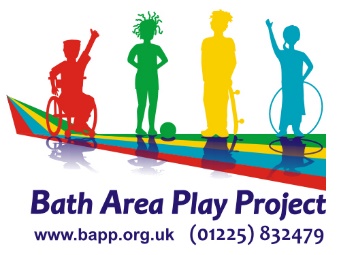 AdministratorHours per week 10Work is in the BAPP Office unless otherwise agreed and includes administration for 8 Trustee meetings each year. The hours need to be worked on a Tuesday 11.30am to 4.30pm or 12 to 5pm and Friday 9.30am to 2.30pm.Responsible to BAPP Director & TrusteesSalary: £25,481 pro-rata, £6,886.76 actualOverall Purpose of the Post: To be responsible for administrative and organisational processes within BAPP to enhance its efficiency and effectiveness. To be responsible for developing systems and processes which can then be implemented and embedded across the organisation to ensure services meet quality standards.To be responsible for compliance across all required statutory systems including all mandatory registrations.AdministrationTo act as reception for visitors to ODCC and respond to external requests for information (manage Bookings and Enquiries email Inboxes)*To lead on Impact Measurement for BAPP; including sending out forms for parental evaluation including the child’s voice, evaluate data/information and produce reports to support sharing success.To provide personal, administrative and organisational support to staff as required To provide administrative and organisational support to the Trustees including servicing bimonthly meetings.To promote, increase usage and manage administration of facilities including use of Odd Down Community Centre and bookings.To keep the BAPP website up to date, provide social media content and produce marketing materials as required.To design & produce the BAPP Annual Report and service AGM.Organisation ComplianceEnsure that all records, practices and procedures are GDPR compliantTrack maintenance and service requirements for both the Hut and Odd Down Community Centre including Hoist & Shutter Services, sourcing contractor quotes where work is needed.Keep a log of all keyholders, fire alarm weekly checks, daily fridge temperatures and any other building related compliance. Ensuring all records are stored and documentation displayed correctlyPrepare any compliance folders for off site activities e.g. Holiday PlayschemesPerson SpecificationRelevant, recent experience in administration including setting up and maintenance of admin systems and databases using Excel and WordManagement of systems to ensure the effective running of an office environment including Health & Safety and Fire Safety regulations for an office environment and public building spacePrioritisation skillsCourteous and supportive telephone manner and communication skillsKnowledge of office administration proceduresGood range of computer skills including familiarity with MS Word, Excel and some basic website designDesirableAbility to work as part of a teamAbility to use own initiativeExcellent communication skillsGood interpersonal skillsNon-Judgemental and able to work within an equalities frameworkRespond appropriately to different prioritiesAbility to produce routine correspondence predominantly by email, maintaining a professional first point of contact for enquiries and service usersThis post is funded through income from Commissioned Contracts as well as internal budgets and grants and is subject to continuation of these.